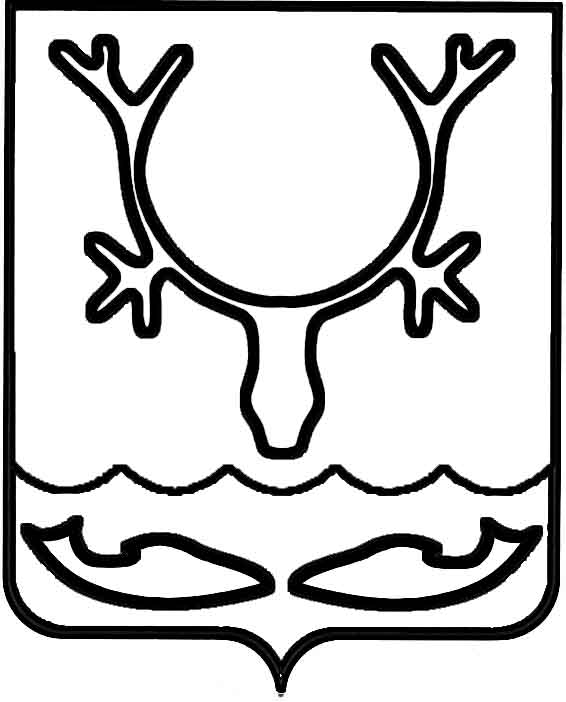 Администрация муниципального образования
"Городской округ "Город Нарьян-Мар"ПОСТАНОВЛЕНИЕВ соответствии с Федеральным законом от 06.10.2003 № 131-ФЗ "Об общих принципах организации местного самоуправления в Российской Федерации", Уставом муниципального образования "Городской округ "Город Нарьян-Мар" в целях приведения правовых актов Администрации муниципального образования "Городской округ "Город Нарьян-Мар" в соответствие с действующим законодательством Российской Федерации Администрация муниципального образования "Городской округ "Город Нарьян-Мар"П О С Т А Н О В Л Я Е Т:Внести в постановление Администрации муниципального образования "Городской округ "Город Нарьян-Мар" от 14.04.2010 № 515 "О комиссии 
по предупреждению и ликвидации чрезвычайных ситуаций и обеспечению пожарной безопасности Администрации муниципального образования "Городской округ "Город Нарьян-Мар" следующие изменения:в наименовании постановления слова "Администрации МО" заменить словами "муниципального образования";в пункте 1 постановления слова "Администрации МО" заменить словами "муниципального образования"; в пункте 2 постановления слова "Администрации МО" заменить словами "муниципального образования"; в наименовании приложения № 1 к постановлению слова "Администрации МО" заменить словами "муниципального образования";в пункте 1.1 положения слова "Администрации МО" заменить словами "муниципального образования";в абзаце четвертом пункта 4.1 положения слово "Администрации" исключить; пункт 5.1 положения изложить в следующей редакции:"5.1. Комиссия возглавляется главой города Нарьян-Мара. В случае его отсутствия деятельностью комиссии руководит первый заместитель главы Администрации муниципального образования "Городской округ "Город Нарьян-Мар, заместитель председателя комиссии. В случае отсутствия главы города Нарьян-Мара и его первого заместителя деятельностью комиссии руководит лицо, назначенное исполняющим обязанности главы города Нарьян-Мара".";в абзаце первом пункта 5.3 положения слова "Администрации 
МО "Городской округ "Город Нарьян-Мар" исключить;в абзаце 8 пункта 6.3 положения слова "При случае" заменить словами 
"В случае";пункт 6.6 положения изложить в следующей редакции:"6.6. Заседания комиссии могут проводиться в очной или заочной (путем опроса) форме. Очные заседания могут проводиться в форме видеоконференции. Заседания Комиссии проводятся не реже одного раза в квартал, а в исключительных случаях – немедленно. Работа Комиссии организуется в соответствии с планом работы, утвержденным председателем Комиссии.";в пункте 6.9 положения слова "и экологии" исключить;приложение № 2 к постановлению изложить в новой редакции согласно приложению к настоящему постановлению.Настоящее постановление вступает в силу после его официального опубликования.22.10.2020№731О внесении изменений в постановление Администрации муниципального образования "Городской округ "Город Нарьян-Мар" 
от 14.04.2010 № 515Глава города Нарьян-Мара О.О. Белак